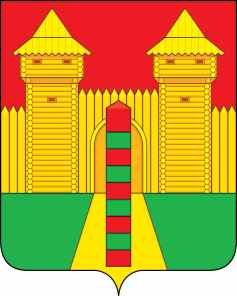 АДМИНИСТРАЦИЯ  МУНИЦИПАЛЬНОГО  ОБРАЗОВАНИЯ «ШУМЯЧСКИЙ  РАЙОН» СМОЛЕНСКОЙ  ОБЛАСТИРАСПОРЯЖЕНИЕот  12.04.2021г.    № 135-р           п. ШумячиОб утверждении акта приема-передачиобъекта основных средств             В соответствии со ст.28 Устава муниципального образования «Шумячский район» Смоленской области, на основании распоряжения Администрации муниципального образования «Шумячский район» Смоленской области от 08.04.2021г.          № 131-р «О приеме в собственность муниципального образования «Шумячский район» Смоленской области объекта, относящегося к государственной собственности Смоленской области»1. Утвердить прилагаемый  акт  приема-передачи объекта основных средствот 12.04.2021г.          2. МБОУ «Надейковичская средняя школа имени И.П. Гоманкова» (И.В.Магон) поставить автотранспортное средство на регистрационный учет в Отделении № 5 МОРЭР ГИБДД УМВД России по Смоленской области.    И.п. Главы муниципального образования«Шумячский район» Смоленской области                                              Г.А. Варсанова